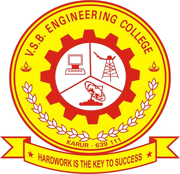 V.S.B.ENGINEERING COLLEGE (Autonomous),KARUDAYAMPALAYAM, KARUR-639 111.DEPARTMENT: ________________		 POST: ________________---------------------------------------------------------------------------------------1.	NAME					:	____________________________________2.	DATE OF BIRTH & AGE		:	____________________________________3.	i) FATHER’S NAME			:	____________________________________	ii) MOTHER’S NAME		:	____________________________________4.	RELIGION				:	____________________________________5.	COMMUNITY & CASTE		:	____________________________________6.	MARTIAL STATUS			:	____________________________________7.	(a) PERMANENT ADDRESS	:	____________________________________							____________________________________							____________________________________							____________________________________   	 Land Line No.	          	:        ____________________________________          Mobile No.                     		:        ____________________________________ Mail ID				:	____________________________________(b) PRESENT ADDRESS		:	____________________________________							____________________________________							____________________________________							____________________________________8.  EDUCATIONAL QUALIFICATION: (ii)  Whether you are doing any higher studies at present if yes, give details:9.	Experience:  a) Teaching	Total No. of Years		:	_______ B)  IndustryTotal No. of Years           :	________10. 	SEMINAR / CONFERENCE ATTENDED DETAILS:11.	HAVE YOU ATTENDED THE INTERVIEW	  : 	YES / NO          IN OUR INSTITUTION PREVIOUSLY?       	          IF YES, WHEN & HOW MANY TIMES?     :12.	MINIMUM SALARY EXPECTED	           :13.	ANY OTHER FACILITY EXPECTED	  :14.	IF APPOINTED, CAN YOU BRING YOUR   :         FAMILY TO KARUR/COIMBATORE15.	WHETHER PREPARED TO ACCEPT	   :	A REASONABLE SALARY NOW 16. 	WHY DO YOU WANT TO JOIN IN 	  :	OUR INSTITUTION? WHETHER TO 	IMPROVE QUALIFICATION OR TO	DEVELOP THE INSTITUTION17.	HOW MANY YEARS CAN YOU WORK	  :	HERE18.	IF APPOINTED PROVISIONALLY,	ARE YOU PREPARED TO JOIN DUTY	IMMEDIATELY19.	CAN YOU BRING YOUR PARENTS / 	  :	SPOUSE / SOME RESPONSIBLE	PERSON WITH YOU TO PROVE THE	CREDITNESS20.	WHAT AND ALL WILL YOU DO FOR	  :	THE DEVELOPMENT OF THE 	INSTITUTION21.	SPECIALISATION				  :DATE: 							        SIGNATURE OF THE CANDIDATE----------------------------------------------------------------------------------------------------------------------------------------------QualificationDisciplineClassObtained% ofmarksYear of PassingRegular/ Part Time/Distance EducationName of the College andUniversityS.S.L.C.--H.Sc--UGPGM.PhilPh.DDiplomaS.No.Name of the institutionDesignationFromToTotal no.of YearsSalaryDrawnS.No.Name of the IndustryDesignationFromToTotal no. of YearsSalaryDrawnNo. ofNo. ofNo. ofNo. ofNo. ofNo. ofSeminarsattendedConferencesattendedWorkshopsattendedPapersPresentedBooks PublishedSummer/WinterSchools attended